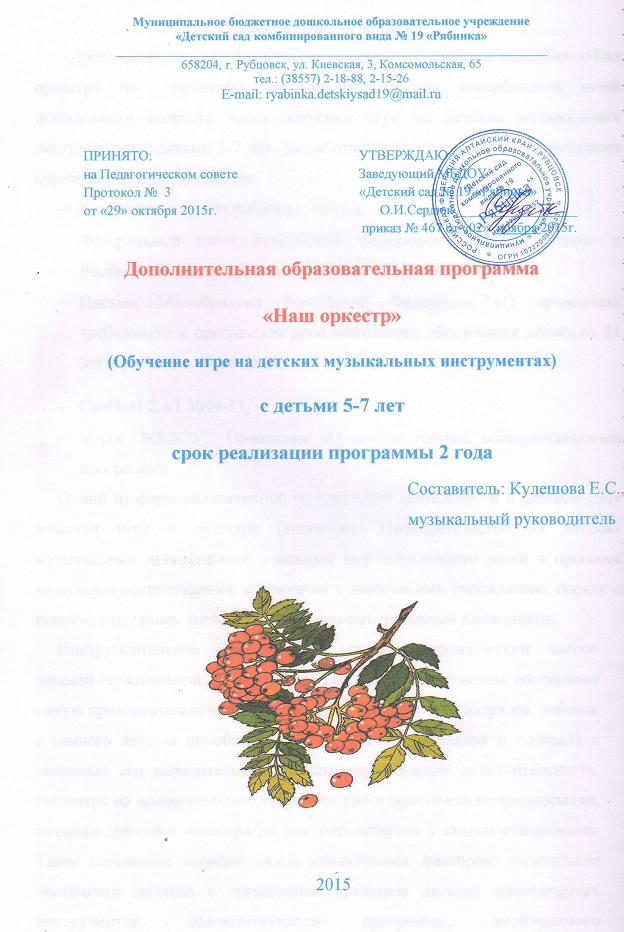 Пояснительная запискаДополнительная образовательная  программа детского ансамбля «Наш оркестр» по  развитию музыкально-творческих способностей детей дошкольного возраста через обучение игре на детских музыкальных инструментах с детьми 5-7 лет  разработана в соответствии со следующими нормативными документами:Конвенция о правах ребенка (.);Федеральный закон Российской Федерации «Об образовании в Российской Федерации» от 29 декабря . N 273-ФЗ Письмо Минобрнауки Российской Федерации «О примерных требованиях к программам дополнительного образования детей» от 11 декабря . № 06-1844;СанПиН 2.4.1.3049-13;Устав  МБДОУ;  Положение «О дополнительной общеразвивающей программе»Одной из форм коллективной музыкальной деятельности в детском саду является игра в оркестре (ансамбле). Исполнительство на детских музыкальных инструментах – важный вид деятельности детей в процессе музыкально-эстетического воспитания в дошкольных учреждениях наряду с пением, слушанием музыки, музыкально-ритмическими движениями.     Инструментальное музицирование является органической частью детской музыкальной культуры. Музыкальные инструменты составляют самую привлекательную для детей область музыки. Благодаря им, ребенок с раннего детства приобщается к миру звуков, исследуя и познавая с помощью его выразительных свойств окружающую действительность. Несмотря на положительные теоретические и практические предпосылки, создание детского оркестра до сих пор остается в стадии становления. Такое положение вызвано рядом объективных факторов: отсутствием системного подхода в организации оркестров детских элементарных инструментов, соответствующей программы, необходимого инструментария и репертуара, недостаточной разработкой методического материала и готовности педагога к работе в данной области.      Актуальность. Совершенствование системы музыкального образования — не только задача педагогов-практиков, но и актуальная проблема фундаментальной педагогической науки, динамично меняющейся в условиях современной музыкальной жизни. Речь идёт о новых тенденциях музыкальной жизни общества, позволяющих говорить о качественном уровне насыщения «звуковой среды», в которой формируется личность будущего музыканта и слушателя.В детской психологии и методике развития речи дошкольников хорошо известна роль становления слуха и формирования ритмических способностей. Установлено, что сниженный слух и, как следствие этого, плохое восприятие ритмической структуры звуковой среды, резко тормозят формирование экспрессивной речи в раннем возрасте.Если чувство ритма несовершенно, то замедляется становление развернутой (слитной) речи, она невыразительна и слабо интонирована; дошкольник говорит примитивно, используя короткие отрывочные высказывания. И в дальнейшем слабое развитие слуховых и моторных способностей, тормозит развитие ребенка, ограничивая не только сферу интеллектуальной деятельности, но и общение со сверстниками.        Практическая значимость: Детское музицирование расширяет сферу музыкальной деятельности дошкольников, повышает интерес к музыкальным занятиям, способствует развитию музыкальной памяти, внимания, помогает преодолеть излишнюю застенчивость, скованность, расширяет музыкальное воспитание ребёнка. В процессе игры на музыкальных инструментах ярко проявляются индивидуальные черты каждого исполнителя: наличие воли, эмоциональности, сосредоточенности, развиваются и совершенствуются музыкальные способности. Обучаясь игре на детских музыкальных инструментах, дети открывают для себя мир музыкальных звуков, осознаннее различают красоту звучания различных инструментов. У них улучшается качество пения, выполнения музыкально ритмических – движений; они чище поют, чётче воспроизводят ритм.     Использование музыкальных инструментов в  детском инструментальном музицировании, предполагает овладение детьми навыками различной степени сложности – от простейших помахиваний, постукиваний погремушками – до исполнений знакомых мелодий по слуху на музыкальных инструментах, имеющих звукоряд.   Педагогическая целесообразность заключается в следующем:Коллективная музыкальная деятельная деятельность формирует чувство коллективизма, партнерства, которое опирается на личную ответственность за общее дело, помогает преодолеть чувство неуверенности, робость, пробуждает интерес к музыкальным занятиям, развивает музыкальный слух, внимание, воспитывает дисциплинированность, усидчивость, художественный вкус.               В процессе музыкальной деятельности дети учатся понимать, что их окружает мир звуков, а при выполнении творческих заданий у них развиваются внимательность, умение сопоставлять и анализировать, комбинировать, находить связи и зависимости -  все то, что в совокупности способствует развитию творческих способностей     «Любите и изучайте великое искусство музыки. Оно откроет вам целый мир высоких чувств. Оно сделает вас духовно богаче, чище, совершеннее. Благодаря музыке, вы найдете в себе новые, неведомые вам прежде силы. Вы увидите жизнь в новых тонах и красках», — так писал один из крупнейших композиторов Д.Д. Шостакович.    Обучая детей с интересом работать со звуками, понимать образное, эмоциональное содержание простых песенок, надо стремиться к тому, чтобы музыка стала для ребят средством постижения окружающего мира, чтобы она расширяла возможности детского восприятия. Главное, чтобы дети хотели выражать в музыкальных звуках то, что они видят, что их интересует и волнует. Большая радость, которую получат дети оттого, что имеют возможность с первых уроков «разговаривать» на языке звуков, является сильнейшим стимулом к дальнейшим занятиям музыкой.           Программа рассчитана для детей старшей и подготовительной групп. Это обусловлено тем, что в старшем дошкольном возрасте, благодаря возросшей самостоятельности и накопленному музыкальному опыту, ребёнок становится активным участником танцевальной, певческой, инструментальной деятельности. Чувственное познание свойств музыкального звука и двигательное, перцептивное восприятие метроритмической основы музыкальных произведений позволяют старшему дошкольнику интерпретировать характер музыкальных образов, настроение музыки, ориентируясь в средствах их выражения. Умение понять характер и настроение музыки вызывают у ребёнка потребность и желание пробовать себя в попытках самостоятельного исполнительства.Программа разделяется на 1 год обучения и 2-ой год обучения,, работа над которыми продолжается параллельно в течение двух лет, по 36 занятий для каждой группы в год.Цель и задачи основной образовательной программыЦель: совершенствовать и развивать музыкальные способности детей через игру на детских музыкальных инструментах.Задачи:Обогащать опыт детей по восприятию музыки;Учить детей правильным приёмам звукоизвлечения;Учить детей играть на музыкальных инструментах индивидуально и в ансамбле;Учить взаимодействовать, уступать друг другу, договариваться о совместном музицированииРазвивать творческую активность, художественный вкус; приобщать к инструментальной музыке и самостоятельному осмысленному музицированию.-   Развивать умение договариваться и соотносить свои замыслы с замыслами других детей.- Воспитывать у дошкольников интерес к детским  музыкальным инструментам, желание  научиться играть на них;Воспитывать у детей чувство ритма, различать музыкальные инструменты по тембру и внешнему виду.Принципы и подходы в организации образовательного процессаРеализуемая программа строится на принципе личностно–развивающего и гуманистического характера взаимодействия взрослого с детьми.Соответствует принципу развивающего образования, целью которого является развитие ребенка.Сочетает принципы научной обоснованности и практической применимости (соответствует основным положениям возрастной психологии и дошкольной педагогики) .Соответствует критериям полноты, необходимости и достаточности (позволяет решать поставленные цели и задачи на необходимом и достаточном материале, максимально приближаясь к разумному «минимуму»).Обеспечивает единство воспитательных, обучающих и развивающих целей и задач процесса образования детей дошкольного возраста, в ходе реализации которых формируются такие знания, умения и навыки, которые имеют непосредственное отношение к развитию дошкольников.Строится с учетом принципа интеграции образовательных областей в соответствии с возрастными возможностями и особенностями воспитанников.Основывается на комплексно-тематическом принципе построения образовательного процесса.Предусматривает решение программных образовательных задач в совместной деятельности дошкольников не только в рамках непосредственно образовательной деятельности, но и при проведении режимных моментов в соответствии со спецификой дошкольного образования.Предполагает построение образовательного процесса на адекватных возрасту формах работы с детьми (игра)Строится на принципе культуросообразности. Учитывает национальные ценности и традиции в образовании.Возрастные и индивидуальные особенности контингента детейВ старшем дошкольном возрасте у детей происходит созревание такого важного качества, как произвольность психических процессов   (внимания, памяти, мышления), что является важной предпосылкой для более углубленного музыкального воспитания. 5 год  время «Почемучек» ребенок наблюдателен, способен определить музыку весёлую, радостную, спокойную. Различает части произведения по характеру звучания. Узнает звуки рояля, баяна, скрипки. Голос приобретает звонкость, подвижность, но еще требует поддержки взрослого. Налаживается вокально-слуховая координация.Ребенок 5-6лет отличается большой самостоятельностью, стремлением к самовыражению в различных видах художественно-творческой деятельности, у него ярко выражена потребность в общении со сверстниками. К этому возрасту у детей развивается ловкость, точность, координация движений, что в значительной степени расширяет их исполнительские возможности в ритмике. Значительно возрастает активность детей, они очень энергичны, подвижны, эмоциональны. У детей шестого года жизни более совершенна речь: расширяется активный и пассивный словарь. Улучшается звукопроизношение, грамматический строй речи, голос становится звонким и сильным. Происходит  существенное обогащение музыкальной эрудиции детей: формируются начальные представления о видах и жанрах музыки, устанавливаются связи между художественным образом и средствами выразительности, используемыми композиторами, формулируются эстетические оценки и суждения, обосновываются музыкальные предпочтения, проявляется некоторая эстетическая избирательность. Творческие проявления становятся более осознанными и направленными (образ, средства выразительности продумываются и сознательно подбираются детьми). Эти особенности дают возможность дальнейшего развития исполнительской деятельности, использования более разнообразного и сложного музыкального репертуара. Возраст 6-7 лет- это середина детства. Подвижные энергичные дети активны во всех видах музыкально-художественной деятельности. В этот период у них качественно меняются психофизиологические возможности: голос становится звонким, движения- ещё более координированными, увеличивается объём внимания и памяти, совершенствуется речь. У детей возрастает произвольность поведения, формируется осознанный интерес к музыке, значительно расширяется музыкальный кругозор. Новые качества позволяют реализовывать более сложные задачи музыкального развития детей. Наиболее существенными особенностями музыкального развития детей 6-7 лет  являются развитые слуховые ощущения, музыкальность, как комплекс способностей; мелодический слух характеризуется точным запоминанием и воспроизведением сложных в интонационном и ладовом отношении мелодий в диапазоне до 1 – ре 2 Музыкально – сенсорный опыт позволяет им различать звуки по высоте в пределах всех интервальных отношений,  хорошо ориентироваться в тембрах, исследуя группу музыкальных ударных инструментов.         Эмоционально осознанное отношение к музыке как виду искусства проявляется в умении детей чувствовать смену музыкальных настроений, развитие образов, дифференцировать средства музыкальной выразительности при определении жанров, возрастает доля творчества и собственной интерпретации музыкального произведения в импровизации на различных детских музыкальных инструментах закличек, сочинении песни-марша,  считалок, песни-танца, стихов, в танцевально-игровых импровизациях с предметами, исполнительская деятельность характеризуется высокими показателями. Основная форма обучения – занятия.. Задания, которые дают детям подготовительной группы, требуют сосредоточенности и осознанности действий, хотя до какой-то степени сохраняется игровой и развлекательный характер обучения. Задачи реализации 1 год обучения (5-6 лет)Играть знакомые песни, попевки, индивидуально и в ансамбле (оркестре), соблюдая общую динамику, темп. Своевременно вступать и заканчивать игру. Развивать творчество. Побуждать к активным самостоятельным действиям. Знакомить с оркестровым звучанием.2 год обучения  (6 – 7 лет).      Уметь самостоятельно организовывать небольшой оркестр (ансамбль). Играть по одному и в ансамбле, своевременно вступая и заканчивая свою партию. Играть с динамическими оттенками. Знакомить с оркестровым звучанием.Планируемые результаты освоения ПрограммыПрохождение программы предполагает овладение воспитанниками комплексом знаний, умений и навыков, обеспечивающих в целом ее практическую реализацию:У детей:сформировано активное отношение к инструментальной музыке и к игре на детских музыкальных инструментах;раскрыты и развиты творческие музыкальные  способности;сформированы – музыкальный вкус, высокий уровень  музыкального развития детей, устойчивые исполнительские навыки;сформированы элементарные музыкальные понятия;сформировано желание участвовать в коллективном и творческом процессе;развиты умения применять свой опыт в свободной музыкальной деятельности.Личностные качества:развиты культура слушания и восприятия музыки;развиты умения играть одному и в ансамбле;развито умение слушать и исполнять свою партию в многослойной фактуре;ребенок самостоятельно использует индивидуальные навыков при игре на деревянных ложках, погремушках, барабане, металлофоне.активно проявляет себя во всех видах исполнительской деятельности;слушает музыку сосредоточенно, отмечает характер и настроение;чисто воспроизводит простой ритмический рисунок на музыкальных инструментах.Метопредметные результаты.Ансамблевая игра требует слаженности исполнения: ритмичности и общей музыкальной выразительности. Поэтому следует побуждать детей прислушиваться к своей игре и игре товарищей, слышать  фортепианную партию, не стремиться заглушить друг друга, слышать, передавать настроение, выраженное в музыке, одновременно начинать и заканчивать игру, внимательно слушать музыкальные фразы, отмечая смену частей, вовремя вступать после пауз. Исполнение на музыкальных инструментах может сопровождать различные виды детского творчества: пение, танец, игра. Формы подведения итогов:Открытые занятия, выступление на утренниках и развлечениях, на городских конкурсах и фестивалях.Система оценки достижений воспитанников К шести годам ребенок:различает жанры музыкальных произведений (марш, танец, песня),  звучание музыкальных инструментов (фортепиано, скрипка);различает высокие и низкие звуки (в пределах квинты);умеет играть мелодии на металлофоне по одному и в небольшой группе детей.К семи годам ребенок:определяет жанр прослушанного произведения (марш, песня, танец) и инструмент, на котором оно исполняется;определяет общее настроение, характер музыкального произведения;Различает части музыкального произведения (вступление, заключение, запев, припев);Исполняет сольно и в ансамбле на ударных и звуковысотных детских
музыкальных инструментах несложные песни и мелодии.Мониторинг реализации программы:Форма проведения мониторинга – итоговое занятие. Для получения дополнительной информации осуществляется наблюдение за детьми на других занятиях. Анализ каждого выполненного ребенком диагностического задания проводится в соответствии с уровнем развития (Высокий, средний, низкй), характеристика которых составлена на основе рекомендаций Высокий уровень: четкое знание названия музыкальных инструментов, выполнение приемов игры на музыкальных инструментах в слаженном ансамблевом исполнении.Средний уровень: знание некоторых музыкальных инструментов, при напоминании взрослого, выполнение приемов игры на простейших музыкальных инструментах, при небольшом участии взрослого.Низкий уровень : нечеткие представления о разнообразии музыкальных инструментах, приемах игры на музыкальных инструментах нечеткое ансамблевое исполнениеУчебный планЗанятия по обучению детей игре на музыкальных инструментах проводятся один раз в неделю во второй половине дня, продолжительность 25-30 минут.Программа состоит из двух разделов (для старшей и подготовительной групп), работа над которыми продолжается параллельно в течение двух лет и 36 занятий для каждой группы в год.На каждом занятии используются различные формы работы, сочетаются подача теоретического материала и практическая работа: ритмические упражнения, игра на металлофоне и ксилофоне (основные навыки), игра в ансамбле, творческие упражнения, импровизации. Все формы работы логично сменяют и дополняют друг друга.Проведение каждого занятия требует от преподавателя не просто тщательной подготовки и владения материалом, но и особого творческого настроения, способности увлечь своих воспитанников и одновременно направлять их во время занятия к достижению поставленной цели.Занятия имеют следующую структуру:Музыкальная грамота.Ритмические и рече-ритмические игры и упражнения. Разучивание  и исполнение музыкальных произведений.Творческое музицирование.        На каждом занятии представлены все элементы структуры. В течение учебного года показателями результативности обучения ансамблевой игре на детских музыкальных инструментах могут быть выступления детей на различных  мероприятиях (концертах, праздниках, развлечениях, конкурсах).Учебно – тематический планСодержание психолого-педагогической работыСодержание психолого-педагогической работы ориентировано на разностороннее развитие дошкольников с учетом их возрастных и индивидуальных особенностей по основным направлениям развития и образования детей: социально-коммуникативное развитие, познавательное развитие, речевое развитие, художественно-эстетическое развитие, физическое развитие.Для успешных результатов обучения детей на занятиях детского шумового оркестра необходимо учитывать специфику музыкального воспитания в старших и подготовительных группах дошкольных образовательных учреждений. Она определяется возрастными особенностями в развитии и восприятии детей дошкольного возраста. Им свойственна конкретность мышления, непосредственность и эмоциональность в восприятии различных явлений окружающей жизни; их внимание неустойчиво, что требует постоянной смены впечатлений.В современной музыкальной методике именно исследование звука и познание детьми Мира через звук, создание иного образа самых разнообразных бытовых предметов получают всё большее развитие. Необычные инструменты, созданные своими руками из баночек из-под йогурта, ведёрок из-под майонеза, отработавших своё фломастеров занимают важное место в составе детского шумового оркестра.Способность понимать через собственные прикосновения, каким может быть звук – необыкновенно важно для развития тембрового слуха. Нужно объяснить детям, что звук, возможно, извлекать такими приёмами, как потряхивание, постукивание пальцем, всеми или ладошкой, поскрёбывание. Научить получать удовольствие от сравнения звуков при различных способах звукоизвлечения. Общение детей с примарными инструментами развивает их музыкальность, тонкость восприятия, ассоциативность, художественность.При организации детского оркестра важно следовать определённым правилам. Маленькие исполнители должны хорошо видеть руководителя. Они должны удобно сидеть или стоять, не мешая друг другу. Музыкальные инструменты лучше всего положить на подставки или небольшие столики, но не на колени, чтобы дети не сгибались над ними. Треугольники подвешивают на специальные подставки с устойчивым основанием, а некоторые инструменты дети могут класть на колени до начала игры на них.Инструменты, относящиеся к одной группе лучше располагать рядом. Инструментов с тихим и нежным звучание должно быть больше и размещать их лучше впереди (слева от дирижёра). Это относится к струнной и клавишно-ударной группам. Инструменты низко звучащие располагаются справа от дирижёра. Ударным инструментам отводится второй и третий ряды.Основу детского шумового оркестра составляют элементарные детские музыкальные инструменты-игрушки, рассчитанные на начинающих исполнителей: всевозможные ударные инструменты – погремушки, ложки, треугольник, трещотки, кастаньеты, пандейры, бубенцы, маракасы, детские металлофоны и ксилофоны, разного размера барабаны, бубны, тарелки (одинарные и парные) и так далее. Состав оркестра дополняется фортепиано (баяном, аккордеоном), на котором играет сам педагог.Количество инструментов, необходимое для занятия, зависит от их цели и от величины группы. Желательно иметь полный набор инструментов для педагога (на них он демонстрирует приёмы игры) и хотя бы ещё один – два полных набора для детей.Перспективный план обучения игре на музыкальных инструментах1 – й год обучения  (5-6 лет)I раздел.  Знакомство с инструментами и оркестрамиII раздел.  Элементарная музыкальная грамотаIII раздел.  Игра на ДМИIV раздел.  Игра в оркестре  (ансамбле)V раздел.  Творческие задания 2  год обучения (6-7 лет)I раздел.  Знакомство с инструментами и оркестрамиII раздел.  Элементарная музыкальная грамотаIII раздел.  Подготовительные упражненияIV раздел.  Игра в оркестре  (ансамбле)V раздел.  Творческие заданияМетодическое обеспечение Методическое обеспечение рабочей программы включает в себя  методы, дидактические принципы, техническое оснащение, организационные формы работы, формы подведения итогов.При подготовке к занятиям большое внимание уделяется нормам организации образовательного процесса и дидактическим принципам. Следовательно, воспитанники способны полностью усвоить материал при осуществлении практической деятельности с применением предметной  наглядности. Естественно, что достижение поставленной цели в учебно-воспитательной деятельности во многом зависит от системности и последовательности в обучении. При строгом соблюдении логики воспитанники постепенно овладевают знаниями, умениями и навыками. Большое внимание также уделяется принципам доступности и посильности в обучении, методу активности, связи теории с практикой, прочности овладения знаниями и умениями.Формы, способы, методы и средства реализации программыИспользование только игровых методов в работе не может привести к ожидаемым результатам. Игровые методы должны быть составной частью целой системы методов: объяснительно-иллюстративных, репродуктивных, игровых, творческих.Объяснительно-иллюстративные методы используются педагогом на начальном этапе: показ на инструменте, рассказ о произведении, объяснение правил игры на том или ином детском инструменте, объяснение движения мелодии и так далее. Тут очень важно правильно подобрать слова, сочетания слов, чтобы ярко, образно, эмоционально передать ребёнку содержание произведения, добиться быстрого запоминания музыкального материала.Репродуктивные методы включаются в работу на следующем этапе: практическом. После запоминания, анализа музыкального произведения воспитанниками педагог контролирует их практическую деятельность по овладению музыкальными умениями, в том числе – игра наизусть. На этом этапе педагог рекомендует ритмические приёмы, облегчающие и ускоряющие заучивание, включает не только моторную (двигательную), но и часто музыкальную память (слуховую). Детям дошкольного возраста свойственна свободная творческая деятельность, которая проявляется интуитивно в играх, в движении под музыку, в фантазии и импровизации при выполнении различных заданий. Педагогу необходимо руководить творческими поисками детей, стимулировать и направлять их фантазию. Практические навыки, приобретённые в процессе интуитивной творческой деятельности, постепенно приведут детей к осознанному творчеству. Необходимо поощрять и одобрять проявление творческой инициативы детей.Формы, используемые в работе:образовательная деятельность;индивидуальная деятельность;концертная деятельность;Условия  реализации программыПомещение, в котором проводятся занятия должно быть светлым, соответствовать санитарно – гигиеническим требованиям. До начало занятий и после их окончания необходимо осуществлять сквозное проветривание помещения. В процессе обучения воспитанники и педагог должны строго соблюдать правила техники безопасности труда.Для успешной реализации программы необходимо материально-техническое обеспечение:детские шумовые инструменты, такие как бубны, погремушки маракасы, колокольчики, дудочки, трещотки, музыкальные коробочки;звуковысотные инструменты – металлофоны, ксилофоны;фонотека с записью лучших образцов классической, народной и современной детской музыки;дидактические игры, наглядные пособия.Список литературыБублей С. «Детский  оркестр»  пособие для музыкальных руководителей детских дошкольных учреждений  Л., 1990Ветлугина Н.А. Музыкальный букварь.- М., 1978Гогоберидзе А.Г.,Деркунская В.А. «Детство с музыкой» ДЕТСТВО-ПРЕСС, 2010.Журнал «Музыкальный руководитель» М., 2015Мерзликина С.И «Фольклор-музыка-театр» программа и конспекты занятий для педагогов дополнительного образования, работающих с дошкольниками. - М., 2003Кононова Н.Г. «Обучение дошкольников игре на детских музыкальных инструментах»  М.,1990.КритерииИ. Ф. ребенкасентябрьмай- умеет различать изученные инструменты.- чувствует метрический пульс, сильную долю и темп произведения.- понимает смысл понятий: тихо - громко, темп произведения,  долгие и короткие звуки.- чувствует темп произведения; умеет самостоятельно замедлять и ускорять темп в исполнении произведения.- умеет слышать двухчастную форму музыки.- чувствует общий темп и динамику музыки.-чувствует движение мелодической линии вверх и вниз.-умеет придумать свой ритмический рисунок и передать его на музыкальных инструментах.№ п./п.РазделКоличество часовКоличество часов№ п./п.Раздел1 год обучения2 год обучения1.Знакомство с музыкальными инструментами и оркестрами212.Музыкальная грамота1083.Обучение игре на музыкальных инструментах12104.Игра в оркестре8125.Творческое музицирование45Итого:Итого:3636ПериодПрограммное содержаниеМузыкальный репертуарСентябрь – октябрьРассказать о звуках окружающего мира, о возникновении музыкальных инструментов. Познакомить с оркестром детских музыкальных инструментов: ударные (ритмические), ударные «мелодические», духовые, пневматические. Познакомить с металлофоном.Использовать любые звуки окружающего мира, записанные на аудиокассету или CD дискНоябрь – декабрь Познакомить с симфоническим оркестром: струнной группой (скрипка, альт, виолончель, контрабас), ударной группой (барабан, литавры, тарелки, треугольник). БубенП. Чайковский, Фрагменты из балетов «Щелкунчик», «Лебединое озеро», «Спящая красавица»Январь – февраль  Продолжать знакомить с симфоническим оркестром: духовой группой (труба, валторна, тромбон, фагот, флейта)Знакомство с барабаном.С. Прокофьев. Симфоническая сказка «Петя и волк»Март – апрель Познакомить с народными инструментами: гармоника, балалайка, домбра, гусли, трещотка, коробочка, баян, деревянные ложки.Познакомить с оркестром русских народных инструментов.Русские народные мелодии:«Пастушок играет на рожке»,«Пойду ль, выйду ль я»,«Полянка» и др.Май  Познакомить с музыкальными игрушкамиСвободные пляски, игры,подвижные игры «Угадай-ка»Сентябрь – октябрьПознакомить с понятиями: музыкальные и немузыкальные звуки, звуки высокие и низкие, долгие и короткие; темп; длительности – четверть, восьмые, половинка;Динамика – форте и пианоСтроение металлофонаНоябрь – декабрь Познакомить с записью ритмов    Та,  та,  та,  пауза.          Ти-ти, та        и др. Рассказ об устройстве бубна: корпус,донце, ямка, металлические пластинки,бубенчики.Беседа о разных видах бубнов: малые,средние, большие концертные, сбубенчиками и без бубенчиков.Определение на слух звучания различныхбубнов, показ.Музыкально-дидактическая игра«Тихо-громко в бубен бей»Январь – февраль  Закреплять пройденные понятия.Знакомить с новыми понятиями «мажор», «минор», «затакт» «Тембр»Познакомить с записью ритмов           Та, та, та         Ти-ти, та, та            Та, пауза, таОбъяснить, что такое вступление, заключение«Барабан. Строение барабана»«Разновидности барабана»«Тембр. Различие в звучании разных барабанов»Восприятия на слух звучания различныхбарабанов. Различать звучание больших,малых и железного барабана.Март – апрель Ложка — музыкальный инструмент.Описание ложки: расписные, деревянные,металлические, большие, маленькие,пластмассовые.Беседа о строении ложки: палочка-ручка,пяточка. Как извлекается звук.Игра на трещотке, баяне.МайПоказ музыкальных игрушек: неваляшек, музыкальных волчков, органчиков, музыкальных открыток, шкатулок, коробочек.Повторение и закрепление пройденного материала.Сентябрь – октябрьЗнакомить с различными приемами игры на детских музыкальных инструментахВ произведениях различного характера и темпа слышать и отмечать метрическую пульсацию на деревянных палочках, бубне, треугольнике. Выделять сильную долю тактаЗнакомство с игрой на металлофоне. Учить:самостоятельно брать и правильно держать молоточек, помахивать им свободно в воздухе, постукивать по ладошке и по кубику, по столу, по корпусу металлофона, выполнять glissando в воздухе и настоле с поворотом кистиНа металлофоне играть поступенное движение мелодии вверх и вниз. Игра через звук.Марши А.Филиппенко, С.Прокофьева, А.Жилинского, Н. Метлова;Польки П.Чайковского, М.Глинки; А.Спадавеккиа;«Итальянская полька» С.Рахманинова;«В садике» С.МайкапараНоябрь – декабрь Выделять сильную долю на слух в игре на детских музыкальных инструментах.Работать над ритмическими эталонами:     Та,   та        Ти-ти,  та        Та-а        Та, пауза      Пауза, таИграть простые попевки на одном, двух звуках индивидуально и в ансамблеЗнакомство с приемами игры на бубне: удар ладошкой, удар кулачком (косточками) по донцу. Учить правильно, держать бубен в левой руке — ударять правой рукой, встряхивание производить правой рукой.«Звенящий треугольник» Р.Рустамова;«Немецкая песенка» П.Чайковского;«Игра со звоночками» Ю.Рожавской;«Этюд с музыкальными инструментами» ф. Госсека;«Полька» М.Глинки;«Аннушка», чеш.нар.мелодияИгра «Бубен»Фрида «Тихо-громко в бубен бей»«Лесенка» Е.Тиличеевой«Андрей-воробей», рус.нар.песня;«Небо синее» Е.ТиличеевойЯнварь – февраль  В игре «Ритмическое эхо» учить детей без ошибок повторять ритмический рисунок, исполненный педагогомТа, та, та          Та, ти-ти, та        Пауза, та, та         Та, та, паузаВыделять сильную долюИграть попевки индивидуально и в ансамблеЗнакомство с игрой на барабане. Показприемов игры: одновременные удары одной и двумя палочками, поочередные удары правой и левой рукой, барабанная дробь.Вальсы П. Чайковского, Ф. Шопена, Р. Шумана, Э.Грига;«экосез» Л. Бетховена;«Менуэт» И Баха;Латвийская народная полька«Скок,скок, поскок», рус.нар.песня;«Василёк», рус.нар.песня;«Игра с погремушками» С. Майкапара;«Сорока-сорока», рус.нар.попевка Песня «Барабан»«Маленький марш»ПарловаМарш под барабанУпражнение «Гулять-отдыхать»Музыкально-ритмическая игра «Труба и барабан»Март – апрель Передавать метроритмическую пульсацию и сильную долюВыделять сильную долюИграть на металлофоне песенки, состоящие из 2-3 звуковСлушать звучание различных ложек,определять на слух большие и маленькие,деревянные, металлические и пластмассовые.Знакомство с игрой на деревянных ложках.«Танец маленьких лебедей»П. Чайковского;«Киска» М.Дюбуа;«Танец дикарей» Е. Накада;Ре, до, ре, до – капли капают в ведроДо, ре, ми, до, ре, ми – в руки палочку возьми.«Этюд» А. Рожицки«Ах вы сени, мои сени» Р.Н.П.МайПовторение и закрепление пройденного материалаСентябрь – октябрьУчить детей: – играть простейшие партитуры в индивидуально, небольшими подгруппами и в ансамбле (оркестре); –  играть в ансамбле простые песенки и попевки, соблюдая общий темп, динамику и настроение; –  индивидуально разучивать партии.«Полька», М. Глинки;«Петушок», рус.нар.песня«Вот какие чудеса», А.ФилиппенкоНоябрь – декабрь Играть в шумовом оркестре. Учить своевременно вступать и заканчивать игру в соответствии с музыкой, сохраняя общий теми, динамику и настроение музыкального произведения.Играть оркестровые партии индивидуально, небольшими группами и в составе оркестра.Грамзапись любой русской народной мелодии»«Вот какие чудеса» А. Филиппенко«Часики» М. ВольфензонаЯнварь – февраль  Играть индивидуально и в ансамбле простые песенки и попевкиИграть небольшими группами инструментовИграть всем оркестром, соблюдая темп, динамку, одновременно начинать и заканчивать исполнениеРусские народные песни:«Василек», «На зеленом лугу»,«Зайчик»;«Часики» М. Вольфензона;«Вальс петушков» И. СтрибоггаМарт – апрель Играть индивидуально по партиям и небольшими группами инструментов.Играть всем оркестром, исполняя знакомые песенки и попевки, передавая их различный характер звучания.«Старинная французская песенка» П. Чайковского.МайПовторение и закрепление пройденногоПодготовка и проведение концерта.Сентябрь – октябрьПрохлопать, простучать, сыграть на инструменте ритмический рисунок слов, имен, фраз, стиховЗвукоподражать голосам животных и птицПередавать конструктивные импровизации различных музыкальных инструментовУметь отгадывать звучание музыкального инструмента и повторить ритмический рисунок.Ноябрь – декабрь Уметь подыграть музыкантуИмпровизировать «Дождик». Импровизация сказки «Теремок»Сочинить ритмический рисунок, песенку на заданный текст.Январь – февраль Импровизации на ударных (ритмических) инструментахИграть в оркестреПроговаривать различные тексты в определенном размереИграть с дирижеромМарт – апрель Импровизации на «мелодических» ударных инструментахИсполнять импровизации с треугольником, румбой, кастаньетамиПодыграть музыкантуИмпровизация «Гроза»Отзовись, кого зовутСочинить сопровождение.Май Закрепление и повторение пройденного материала.ПериодПрограммное содержаниеМузыкальный репертуарСентябрь – октябрьПовторение материала, пройденного в старшей группе.Ноябрь – декабрь Познакомить с духовыми инструментами: Деревянные – флейта, гобой, кларнет, саксофон;Медные труба, тромбон.Познакомить с духовым оркестром.Дм. И Дан. Покрасс. «Марш Буденного», «Военные сигналы»;А.Вивальди. «Концерт для флейты с оркестром. Соль минор» (отрывок)Январь – февраль  Познакомить с оркестром электромузыкальных инструментов.Познакомить с детскими электромузыкальными инструментами: «Фаэми», «Малыш», электрогитараИспользовать любые записи мелодий оркестра электромузыкальных инструментов под управлением В. Мещерина.Март – апрель Познакомить с инструментами различных стран мираИсполняются любые записи детских песен народов мираМайПовторение и закрепление пройденного Сентябрь – октябрьПовторение материала, пройденного в старшей группеНоябрь – декабрь Гамма  До мажор петь и играть на металлофоне, ксилофонеПознакомить с пунктирным ритмом: четверть с точкой – восьмая – та да тиУчить схематично записывать ритмы в размере 2/4, используя для выкладывания на фланелеграфе длинные и короткме полоскиТи-ти , пауза.     Пауза, ти-ти.        Та-а.      Триоли:   ти-ти-тиЯнварь – февраль  Познакомить с нотным станом и расположением на нем нот.Учить схематично записывать ритмы в размере ¾Комбинация ритмов:   (триоль) Ти-ти-ти, та;       Ти-ти,   ти-ти-ти (триоль) Март – апрель Средства музыкальной выразительности: темп, тембр, динамика – форте, пианоМайПовторение и закрепление пройденного материала.Сентябрь – октябрь «Настроение в музыке» Определение характера, динамики, темпа в незнакомых произведениях, выборсоответствующих инструментов.Ударно-шумовой оркестр  Состав ударно-шумового оркестра, показинструментов, слушание произведений для ударно-шумового оркестра.«Полька» Красева«Марши»«Пойду ль я»подвижные игрыНоябрь – декабрь Петь и играть гамму До мажор в различных ритмических эталонах.Играть прием «глиссанде»«Турецкое рондо» В. Моцарта«итальянская полька» П. Чайковского«Вальс» П. Чайковского«Росинки» С. Майкапара«Санта-Лючия», итал.нар.песняЯнварь – февраль  Играть на металлофоне поступенное движение мелодии вверх и вниз, скачки на различные интервалы.Играть трезвучиеИграть партитуры                                Та,    ти-ти-ти (триоль),  та                                Та,    та,                           таИгра «Ритмическое эхо»Проигрывать ритмы потешек и стишков«Мелодия» В. Моцарта«Анна-полька» И. Штрауса«Маленькая сказка» С. Майкапара«Неаполитанская песенка» П. ЧайковскогоМарт – апрель Работать над ритмическими эталонами:           Ти,  та,  ти.      Ти,  та-да        Ти-ти-ти (триоль) та,  та.Игра «Ритмическое эхо»Играть партитуры:          Ти,  та,   ти,   та,   та         Ти, та,   ти,  та,   та          Та,     та,       та,   та         Та,     та,      та,   та         Проигрывать ритмы потешек и стишков.«Танец маленьких лебедей»П. Чайковского;«Киска» М.Дюбуа;«Натали и Дед Мороз» М. Дюбуа;«Танец дикарей» Е. Накада;«Тамбурин» Ж.РамоРе, до, ре, до – капли капают в ведроДо, ре, ми, до, ре, ми – в руки палочку возьми.«Этюд» А. РожицкиМайПовторение и закрепление пройденного материалаСентябрь – октябрьПовторение материала, пройденного в старшей группеНоябрь – декабрь Играть простейшие партитуры индивидуально, небольшими группами и в ансамбле (оркестре)Играть в оркестре простые песенки и потешки, соблюдая общий темп, динамику и настроениеИндивидуально разучивать партии.«Микки Маус» М. Шмитца«Мороженое» Э. Градески«Пестрый колпачок» Г. СтрувеЯнварь – февраль  В шумовом оркестре учить своевременно вступать и заканчивать игру своей партии, сохраняя общий темп, динамику, настроениеИграть оркестровые партии индивидуально, небольшими группами и в составе оркестра.«Этюд»,М. Дворжака«Солнечная капель», С. СоснинаМарт – апрель Индивидуально разучивать партииИграть небольшими группами инструментов, всем оркестром, соблюдая темп, динамику, одновременно вступать и заканчивать исполнениеИсполнять гаммы в различных ритмических вариантах«Шарманка», Д. Шостаковича«Немецкая песенка», П. Чайковского«Пойте, мамы, вместе с нами» С. СоснинаМайПовторение и закрепление пройденногоИсполнительская работа над партитурами в составе оркестраПодготовка и проведение концертаСентябрь – октябрьСочинить мелодию на заданный тексОтгадать музыкальный инструмент и повторить ритмический рисунокПодыграй музыкантуПрохлопать, простучать, сыграть на инструменте ритм слов, имен, фраз, стиховКонструктивные импровизации на ударных (ритмических) инструментахНоябрь – декабрь Придумать песенку на 2-3 звукахИграть в оркестреПроговаривать текс в определенном ритмеМелодизация стихов на интонацию терцииК знакомым песням подобрать музыкальный аккомпанементУметь дать образные импровизации «Весной в лесу».Январь – февраль Конструктивные импровизации на мелодических ударных инструментахОбразные импровизации на тему «После дождя»Сочинить песенку на заданный текстСочинить аккомпанементЗвукоподражание шуму ветра, шелесту листьев, шуму дождяИграть в оркестреПроговаривать различные тексты в определенном размереИграть с дирижеромМарт – апрель Идти, как звучит музыка (марш, полька, крадучись, мягкий шаг и т.д.)Образные импровизации на тему «Гроза»Отзовись, кого зовутОтгадать инструментИмпровизация «Мы едем, едем, едем…»Сочинить сопровождение к небольшому музыкальному фрагменту (мелодии)Исполнять импровизации с треугольником, румбой, кастаньетамиПодыграть музыкантуИмпровизация «Гроза»Отзовись, кого зовутСочинить сопровождение.Май Закрепление и повторение пройденного материала